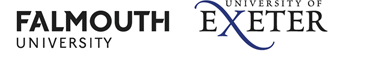 Invitation to Tender  TITLE: IT SERVICE MANAGEMENT SYSTEM REF: 973FXPLUSRETURN DATE: Tuesday 29th August 2017 at 12:00pm Midday (UK Time)ContentsForm of Tender - Invitation to Tender (ITT)				3Scope and Specification						3Correspondence							4Anticipated Timescales						5Submitting your Tender						6Award Criteria and Evaluation Methodology 				6Conditions of Tendering						8Terms & Contractual Agreement					99.	Schedule A -  Pre-Qualification Questions				1010. 	Declaration							16							Annex 1 – 	 Data Requirement Sheet 			 Annex 2-  	 Pricing Schedule Annex 3 -	Delivery Schedule Form of Tender – Invitation to Quote (ITT)You are invited to tender for the above contract.  The ‘Invitation to Tender’ (ITT) consists of a number of parts as identified on the contents page.  Please read each section carefully and respond wherever indicated. On completion of the ITT, Bidders are required to submit all relevant parts of the Tender via the Falmouth Exeter Plus E -Tendering Portal by the specified closing date.Falmouth Exeter Plus thanks bidders for their participation and looks forward to the submission of comprehensive Tenders in keeping with the scope and specification of this project (as set out herein).Scope and Specification – ITSM Solution.Falmouth Exeter PlusFalmouth Exeter Plus is a shared services non-profit company owned by Falmouth and Exeter Universities. The IT Services division of Falmouth Exeter Plus is responsible for providing services to university staff and students on multiple campuses. IT Services also provides support for services accessed by partner bodies delivering remote education. Additionally, IT Services act as an internal IT Department for Falmouth Exeter plus.
Exeter University 
The university has four campuses: Streatham and St Luke's (both of which are in Exeter); and Truro and Penryn The Penryn campus is maintained in conjunction with Falmouth University under the Combined Universities in Cornwall (CUC) initiative.

The university was named the Sunday Times University of the Year in 2013 and was the Times Higher Education University of the Year in 2007. Exeter has maintained a top ten position in the National Student Survey since the survey was launched in 2005. In 2011, it was considered as being one of the top 12 elite universities in England, and the university is one of only eight universities to be ranked within the top 10 of all three major national league tables for 2016. 
Exeter is a member of the Russell Group of leading research-intensive UK universities. 
Falmouth University
Falmouth University is a multi-arts university based in Falmouth and Penryn, Cornwall, England. Founded in 1902, it had previously been the Falmouth School of Art, Falmouth College of Art and Design and then Falmouth College of Arts until it received taught degree-awarding powers. Falmouth University was judged by The Sunday Times to be the UK’s top arts university from 2015-2017.
In 2015, the university attracted more than €2.4 million in investment which helped launch a new Games Academy and the Meta-Makers Research Institute. These new centres of learning propose to enhance the growing digital economy in Cornwall, with an emphasis on delivering courses that marry creativity with technology.About Falmouth Exeter Plus IT ServicesStaff
IT Services consists of 55 support staff:
Service Desk - 11
Desktop Support  - 12
3rd Line Infrastructure - 8
Audio Visual - 7
3rd Line Solution Delivery ( Application Support/Dev) - 7
Project Management - 1
Management - 4

IT Environment
Support Three organisations ( University of Exeter, Falmouth University, Falmouth Exeter Plus) across multiple campusesUser Base: Approximately  1200 members of staff  and 7000 students across all campuses  
Mixed Windows/MAC OS environment 50/50 split - 2000 devices
Servers 250 VM, Physical 20
Mac OS Endpoints imaged using Deploy Studio and managed using Apple Remote Desktop.
Windows OS Endpoints Imaged and Managed by SCCM
Monitoring:  Solarwinds About this ProjectCurrent Position:
Falmouth Exeter Plus IT Services are looking to replace their existing on premise Service Desk call logging tool (Support works Foundation, Server Build 8799, Client Build 7129), with a hosted, Software as a Service, IT Service Management solution. The current tool does not support existing requirements of the department, with Support works being used for Incident Management, Request Fulfilment and Problem Management only. Knowledge Management, Change Management and the Service Catalogue are currently managed in SharePoint 2010.Future Plans
Falmouth Exeter Plus IT Services have a target set to achieve certification for ISO 20 00 by January 2019, and the new ITSM solution is a critical element in this project.The intention of IT Services is to go live with the following processes as when implementing the new ITSM tool:Incident ManagementRequest Fulfilment Service CatalogueProblem Management Change ManagementSelf Service PortalGo live for additional ITIL processes will form part of an ongoing, phased implementation as overall process maturity increases. The intention of IT Services is to have a phased cutover to the new ITSM solution. Calls logged in the existing tool prior to go live will be managed through to resolution before ‘retiring’ the existing tool. The database for the existing tool will then become read only, and used for reference purposes only.CorrespondenceAll correspondence, tenders, associated documents etc. (whether before or after the final submission of tender) are to be directed through the procurement tendering portal https://in-tendhost.co.uk/universityofexeter/aspx/Home All requests for clarification or communications relating to the Tender must be submitted by the deadline via the E-tendering portal FAO Dean Archer and with the procurement reference number clearly referenced 973FXPLUS.No approach of any kind in connection with the ITT should be made in any other manner, or to any other person within, or associated with Falmouth Exeter Plus (including its representatives).Falmouth Exeter Plus intends to provide all information that is relevant to all Tenderers, even if this information is only requested by one Tenderer. Please note that the deadline for receipt of clarifications is Monday 21st  August 2017   12.00pm Mid-day (UK Time)Anticipated TimescalesNB: This timetable is indicative and Falmouth Exeter Plus reserves the right to change the timescale and will notify bidders of any such change.Submitting your TenderStage 1 of this ITT will close at 12:00 Midday (UK Time) on Tuesday 29th August  at 12.00pm 2017,   It is the Bidder’s responsibility to ensure that their completed bid is uploaded, in full, no later than the date and time above.  Tenders will not be considered if the complete information called for is not provided by the closing date and time stated in this document.Bidders must complete their ITT in full and submit any requested supporting documentation and other evidence as requested within this ITT.  Omissions or exceptions may invalidate a Tender.  Bidders must provide a completed Qualification Questionnaire (Selection) at Schedule 9 and Technical & Price Assessment response at and ensure all necessary supporting documentation is provided as stipulated with in this ITT. The complete ITT should be uploaded in a common electronic format such as PDF, Word, Excel or PowerPoint), including technical literature via the e-tendering portal  https://in-tendhost.co.uk/universityofexeter/aspx/Home Falmouth Exeter Plus reserves the right to seek clarifications of tenders during its evaluation of ITTs where it considers this to be necessary.Tenders, part Tenders and appendices and attachments received after the closing date and time will be excluded from the ITT evaluation procedure and no further consideration of it made. These documents may remain in the procurement system unopened.Award Criteria and Evaluation Methodology	In evaluating the ITT, Falmouth Exeter Plus will seek the most advantageous offer, both practically and economically, based on contract award criteria below.  The tender will comprise of a two stage process.Stage 1:  Total Score 100%Stage 1 tenders will be evaluated and a minimum of 3 bidders will be shortlisted to attend Stage 2 of the process.Stage 2: Total Score 100%Please note, stage 2 scores will be added to scores received for stage 1 of the process and the overall score will be used for final evaluations. 6.1 	Scored Questions: Technical/Operational RequirementsEach “Scored” Technical/Operational question will be marked out of a maximum of 4 marks and then weighted as indicated. The marks will be awarded as detailed in the table below.  These sections will count for 75% of the overall tender score (stage 1)Please note that some questions are weighted to reflect the importance of the question to the project.  After all the responses to each “Scored” question have been scored, the evaluation panel will apply the weighting for each question.  6.2 	Scored Questions – Pricing ScheduleBidders are required to submit a price for the entire package of work as detailed in the specification broken down into the relevant question areas. This price will be final and binding in any subsequent contract for this package of work for the entire life of the contract.  The successful Bidder may invoice Falmouth Exeter Plus for Additional Costs only if agreed in writing and preceded by an official University purchase order, stating a full breakdown of the additional costs.Falmouth Exeter Plus will not accept liability for any costs omitted from the tendered price/s that the Bidder has not declared in their Tender submission as falling payable by Falmouth University. Prices will not be amended after acceptance of the ITT, save as a result of clarifications issued by Falmouth University.The price schedule should be completed by each Bidder.  All prices quoted shall be in pounds sterling (GBP) and exclude VAT.Conditions of TenderingFalmouth Exeter Plus reserves the right to cancel a tender process at any point.  Falmouth Exeter Plus is not liable for any expenses or costs resulting from the cancellation of this tender process or for any other costs incurred by those tendering in response to the ITT. The information provided in this ITT has been prepared in good faith by Falmouth Exeter Plus but is provided for guidance only and no warranty is given by Falmouth Exeter Pluses to the accuracy of the information.  In submitting your tender, you do so in accordance with the conditions specified or referred to herein.Falmouth Exeter Plus may reject any tender that does not fully comply with the stipulated requirements.  The Tender shall remain open for acceptance by Falmouth Exeter Plus for a period of 3 months from the date specified for its return.Falmouth Exeter Plus is not bound to accept the lowest of any Tender and reserves the right to accept or award the contract in whole, in part, or not at all.Falmouth Exeter Plus will retain a right of audit of all matters relating to the performance of the contract arising from this ITT.  This will include all financial matters and details relating to the service provided.All material provided by Falmouth Exeter Plus must be regarded as confidential and only disclosed to a third party to the extent necessary to complete your tender.  Falmouth Exeter Plus requires that all working papers and electronic data must be destroyed by Bidders as soon as notified that they have been unsuccessful.  Any aspects of your Tender that are essential to the quality cost and delivery of the service must be incorporated into the response.Your Tender shall be a “bona fide” quote and shall not be fixed or adjusted by, or under, or in accordance with any agreements or arrangements with any other person.  You shall keep your tender confidential and not divulge to anyone, even approximately, what your quotation price is or will be or any of its terms or conditions, with the sole exception of information you may have to give.Falmouth Exeter Plus requires all goods and services to be provided to the address/addresses stated in the contract documents and, or orders.  Individual delivery instructions will be provided before orders are placed for goods or services and will include the appropriate health and safety guidance.Tender submission and all correspondence with Falmouth Exeter Plus must be written in English. All goods and, or services supplied shall be fit for purpose and in accordance with any detailed specification(s) supplied with these documents and, or as subsequently amended, agreed by the Bidder and Falmouth Exeter Plus and specified in the final contract documents and, or orders.All current and future British Legislation/Standards or EU Legislation/Standards or other equivalents shall apply to all goods and services to be supplied where relevant.A request for prices to be reviewed may be given by the successful Bidder giving at least 3 months’ written notice to Falmouth Exeter Plus and based upon the anniversary of the contract start date.  All proposed changes to prices must be agreed by Falmouth Exeter Plus in writing before taking effect and prices may decrease as well as increase.No media releases, public announcements or public disclosures by the Bidder or the Bidder’s employees or agents relating to the contract or its subject matter, including but not limited to promotional or marketing material, (but excluding any announcement intended solely for internal distribution by the parties or any disclosure required by legal, accounting or regulatory requirements) may be made without the prior written approval of Falmouth University.Terms and ConditionsSubject to review (as part of the contractual award process). This work will form part of the contract. Schedule A – PRE-QUALIFICATION QUESTIONS  DECLARATIONVersion ControlVersion ControlProject Leader: Dean Archer Procurement : Chris JonesPost:  IT Process ManagerPost: Head Of Procurement Version: 0426.07.2017ITT made available to Bidders Monday 31st July 2017Date by which Bidders will need to submit clarifications (if raised) Monday 21st August 2017 at 12.00pmDeadline for receipt of Stage 1 Tender Tuesday 29th August 2017 at 12.00pm  Shortlisted bidders stage 2 notifiedW/C 11th September 2017Stage 2 product demonstrations & Presentation W/C 09th October 2017Preferred Bidder chosen (subject to contract)W/C 23rd October 2017Contract Discussion & AwardW/C 23rd  October  2017Award Criteria (Scored)	Award Criteria (Scored)	% Score% Sub Scores1Data Requirement Sheet 35%Sub-criteriaSub-criteriaSub-criteria1.1Bidders will be requested to complete the details as set out in Annex 1 ‘Data Requirements’. Tab 2 will be scored by the FX Plus evaluation team, bidders will be required to ‘self-score’  tabs  3- 19  with the appropriate 0-4 scoring criteria.  Bidders will be requested to complete the details as set out in Annex 1 ‘Data Requirements’. Tab 2 will be scored by the FX Plus evaluation team, bidders will be required to ‘self-score’  tabs  3- 19  with the appropriate 0-4 scoring criteria.  TOTALS: TOTALS: 35%Award Criteria (Scored)	Award Criteria (Scored)	% Score% Sub Scores2Technical/Operational Requirements/ Pricing 35%Sub-criteriaSub-criteriaSub-criteria2.1Examples of similar projects that have been successfully implemented within the last three years (preferably within the HE sector).   Examples of similar projects that have been successfully implemented within the last three years (preferably within the HE sector).   20%2.2Please Complete Annex 3 with your proposed timescales for each of the Phase 2 headings.Please Complete Annex 3 with your proposed timescales for each of the Phase 2 headings.15%TOTALS: TOTALS: 70%Award Criteria (Scored)	Award Criteria (Scored)	% Score% Sub Scores3Pricing Schedule30%Sub-criteriaSub-criteriaSub-criteria3.1 Bidders will be requested to complete the details as set out in Annex 2 ’Pricing Schedule’. This section will be scored by the FX Plus evaluation team.	 Bidders will be requested to complete the details as set out in Annex 2 ’Pricing Schedule’. This section will be scored by the FX Plus evaluation team.	TOTALS: TOTALS: 100%Award Criteria (Scored)	Award Criteria (Scored)	% Score% Sub Scores1Onsite days100%Sub-criteriaSub-criteriaSub-criteria1.1Demonstrations of the ITSF Software system to key Falmouth Exeter Plus stakeholders.  This will be scenario based practical demonstration against the key requirement sections laid out in the functional requirements.Demonstrations of the ITSF Software system to key Falmouth Exeter Plus stakeholders.  This will be scenario based practical demonstration against the key requirement sections laid out in the functional requirements.100%TOTALS:TOTALS:100%ScoreDetails4The response provides a high degree of confidence of being able to support the achievement of the intended outcomes of the Project. The response is detailed with appropriate explanations and supporting evidence. There are no minor issues and no major issues. The response demonstrates many more strengths than weaknesses, indicating desired standards will be met in all respects3The response provides an acceptable degree of confidence of being able to support the achievement of the intended outcomes of the Project. The response is sufficiently detailed with some appropriate explanations and supporting evidence, there are a number of minor issues and a limited number of major issuesThe response demonstrates more strengths than weaknesses, desired standards will be mostly met2The response judged to be satisfactory but gives rise to some concerns about being able to support the achievement of the intended outcomes of the Project. The response has limited detail with limited appropriate explanations and supporting evidence, there are a number of minor issues and a number of major issues. The response demonstrates fewer strengths than weaknesses, desired standards may not be met.1The response gives rise to many concerns about being able to support the achievement of the intended outcomes of the Project. The response has limited detail with limited appropriate explanations and supporting evidence, there are many minor issues and a high number of major issues. The response demonstrates fewer strengths than weaknesses, desired standards are unlikely to be met.0The response is non-compliant; the response gives rise to many concerns about being able to support the achievement of the intended outcomes of the Project. The response has insufficient detail with virtually no appropriate explanations and supporting evidence, there are many minor issues and a high number of major issues. The response demonstrates fewer strengths than weaknesses, desired standards are highly unlikely to be met.Section 1 – Bidder’s Information Section 1 – Bidder’s Information Section 1 – Bidder’s Information This question is for information only however it must be completed in full. Where sections do not apply, Bidders should indicate that this is the case and why.  This question should be completed by the Bidder Organisation and any Relevant Organisations (if applicable).Trading NameThis question is for information only however it must be completed in full. Where sections do not apply, Bidders should indicate that this is the case and why.  This question should be completed by the Bidder Organisation and any Relevant Organisations (if applicable).Trading NameThis question is for information only however it must be completed in full. Where sections do not apply, Bidders should indicate that this is the case and why.  This question should be completed by the Bidder Organisation and any Relevant Organisations (if applicable).Trading NameCorrespondence AddressCorrespondence AddressCorrespondence AddressTelephone NumberTelephone NumberTelephone NumberFax Number (optional)Fax Number (optional)Fax Number (optional)Email Contact Address  (optional)Email Contact Address  (optional)Email Contact Address  (optional)Main Contact of the Bidder Organisation empowered to represent the Bidder in all dealings of a contractual nature once the contract is awarded. Name				     Position		     Address			     Telephone		     Mobile (optional)	     E-Mail				     Main Contact of the Bidder Organisation empowered to represent the Bidder in all dealings of a contractual nature once the contract is awarded. Name				     Position		     Address			     Telephone		     Mobile (optional)	     E-Mail				     Main Contact of the Bidder Organisation empowered to represent the Bidder in all dealings of a contractual nature once the contract is awarded. Name				     Position		     Address			     Telephone		     Mobile (optional)	     E-Mail				     Internet Website Address (Optional)     (optional)Internet Website Address (Optional)     (optional)Internet Website Address (Optional)     (optional)Registered Office Address (if different from above)Registered Office Address (if different from above)Registered Office Address (if different from above)Date EstablishedDate EstablishedDate EstablishedType of Organisation (e.g. Private, Private Limited Company, Partnership, Local Authority, Voluntary Body, and Registered Charity) Please provide details of the organisation's structure.Type of Organisation (e.g. Private, Private Limited Company, Partnership, Local Authority, Voluntary Body, and Registered Charity) Please provide details of the organisation's structure.Type of Organisation (e.g. Private, Private Limited Company, Partnership, Local Authority, Voluntary Body, and Registered Charity) Please provide details of the organisation's structure.Registered Business Number:      Date of Registration:      Registered Business Number:      Date of Registration:      Registered Business Number:      Date of Registration:      VAT Registration Number:      OwnershipIf your company is owned by a parent company, please identify the name(s) of parents and clearly identify the relationship.     Section 1A – ITSM Solution – General Questions:VAT Registration Number:      OwnershipIf your company is owned by a parent company, please identify the name(s) of parents and clearly identify the relationship.     Section 1A – ITSM Solution – General Questions:VAT Registration Number:      OwnershipIf your company is owned by a parent company, please identify the name(s) of parents and clearly identify the relationship.     Section 1A – ITSM Solution – General Questions:Please confirm whether your Organisation is considered one of the following. (Optional)Double-click in boxes to check relevant boxMicro enterprise – Staff < 10, Turnover < €2 million, Balance sheet < €2 million Small enterprise – Staff < 50, Turnover < €10 million, Balance sheet < €2 million Medium sized enterprise – Staff < 250, Turnover < €50 million, Balance sheet < than €43 million Large sized enterprise – Staff >250, Turnover > €50 million, Balance sheet > than €43 million This question is optional/for information to gather data for Falmouth UniversityPlease confirm whether your Organisation is considered one of the following. (Optional)Double-click in boxes to check relevant boxMicro enterprise – Staff < 10, Turnover < €2 million, Balance sheet < €2 million Small enterprise – Staff < 50, Turnover < €10 million, Balance sheet < €2 million Medium sized enterprise – Staff < 250, Turnover < €50 million, Balance sheet < than €43 million Large sized enterprise – Staff >250, Turnover > €50 million, Balance sheet > than €43 million This question is optional/for information to gather data for Falmouth UniversityPlease confirm whether your Organisation is considered one of the following. (Optional)Double-click in boxes to check relevant boxMicro enterprise – Staff < 10, Turnover < €2 million, Balance sheet < €2 million Small enterprise – Staff < 50, Turnover < €10 million, Balance sheet < €2 million Medium sized enterprise – Staff < 250, Turnover < €50 million, Balance sheet < than €43 million Large sized enterprise – Staff >250, Turnover > €50 million, Balance sheet > than €43 million This question is optional/for information to gather data for Falmouth UniversityIf your Organisation is owned/run by any of the following, please tick relevant box (Optional)	BME (Black, ethnic, community/voluntary group)	Community Interest Companies (CIC)	Companies owned or managed by women	Owned or run by Disabled People	Business owned by Lesbian, Bisexual, Gay or TranssexualThis question is optional/for information to gather data for Falmouth UniversityIf your Organisation is owned/run by any of the following, please tick relevant box (Optional)	BME (Black, ethnic, community/voluntary group)	Community Interest Companies (CIC)	Companies owned or managed by women	Owned or run by Disabled People	Business owned by Lesbian, Bisexual, Gay or TranssexualThis question is optional/for information to gather data for Falmouth UniversityIf your Organisation is owned/run by any of the following, please tick relevant box (Optional)	BME (Black, ethnic, community/voluntary group)	Community Interest Companies (CIC)	Companies owned or managed by women	Owned or run by Disabled People	Business owned by Lesbian, Bisexual, Gay or TranssexualThis question is optional/for information to gather data for Falmouth UniversityFalmouth Exeter Plus would like to understand how and where Bidders find opportunities advertised.  This will help us better target our tender advertisements to potential Bidders.  Please enter where you saw this tender opportunity advertised. Pro-Contract (Due North)  In-tend  Contract Finder Other (please detail) ………………………..Falmouth Exeter Plus would like to understand how and where Bidders find opportunities advertised.  This will help us better target our tender advertisements to potential Bidders.  Please enter where you saw this tender opportunity advertised. Pro-Contract (Due North)  In-tend  Contract Finder Other (please detail) ………………………..Falmouth Exeter Plus would like to understand how and where Bidders find opportunities advertised.  This will help us better target our tender advertisements to potential Bidders.  Please enter where you saw this tender opportunity advertised. Pro-Contract (Due North)  In-tend  Contract Finder Other (please detail) ………………………..Section 2 Grounds for Exclusion [‘Pass’ / ‘Fail’]Section 2 Grounds for Exclusion [‘Pass’ / ‘Fail’]Section 2 Grounds for Exclusion [‘Pass’ / ‘Fail’]You will be excluded from the procurement process if there is evidence of convictions relating to specific criminal offences including, but not limited to, bribery, corruption, conspiracy, terrorism, fraud and money laundering, or if you have been the subject of a binding legal decision which found a breach of legal obligations to pay tax or social security obligations (except where this is disproportionate e.g. only minor amounts involved). If you have answered “yes” to question 2.2 on the non-payment of taxes or social security contributions, and have not paid or entered into a binding arrangement to pay the full amount, you may still avoid exclusion if only minor tax or social security contributions are unpaid or if you have not yet had time to fulfil your obligations since learning of the exact amount due.  If your organisation is in that position please provide details using a separate Appendix. You may contact Falmouth Exeter Plus for advice before completing this form.All of the questions in Section 2 are Pass/ Fail – if the Bidder responds “Yes” to any of these questions, this may constitute a “Fail”/You will be excluded from the procurement process if there is evidence of convictions relating to specific criminal offences including, but not limited to, bribery, corruption, conspiracy, terrorism, fraud and money laundering, or if you have been the subject of a binding legal decision which found a breach of legal obligations to pay tax or social security obligations (except where this is disproportionate e.g. only minor amounts involved). If you have answered “yes” to question 2.2 on the non-payment of taxes or social security contributions, and have not paid or entered into a binding arrangement to pay the full amount, you may still avoid exclusion if only minor tax or social security contributions are unpaid or if you have not yet had time to fulfil your obligations since learning of the exact amount due.  If your organisation is in that position please provide details using a separate Appendix. You may contact Falmouth Exeter Plus for advice before completing this form.All of the questions in Section 2 are Pass/ Fail – if the Bidder responds “Yes” to any of these questions, this may constitute a “Fail”/You will be excluded from the procurement process if there is evidence of convictions relating to specific criminal offences including, but not limited to, bribery, corruption, conspiracy, terrorism, fraud and money laundering, or if you have been the subject of a binding legal decision which found a breach of legal obligations to pay tax or social security obligations (except where this is disproportionate e.g. only minor amounts involved). If you have answered “yes” to question 2.2 on the non-payment of taxes or social security contributions, and have not paid or entered into a binding arrangement to pay the full amount, you may still avoid exclusion if only minor tax or social security contributions are unpaid or if you have not yet had time to fulfil your obligations since learning of the exact amount due.  If your organisation is in that position please provide details using a separate Appendix. You may contact Falmouth Exeter Plus for advice before completing this form.All of the questions in Section 2 are Pass/ Fail – if the Bidder responds “Yes” to any of these questions, this may constitute a “Fail”/2.1 Within the past five years, has your organisation (or any member of your proposed consortium, if applicable), Directors or partner or any other person who has powers of representation, decision or control been convicted of any of the following offences?Please indicate your answer by marking ‘X’ in the relevant boxPlease indicate your answer by marking ‘X’ in the relevant box2.1 Within the past five years, has your organisation (or any member of your proposed consortium, if applicable), Directors or partner or any other person who has powers of representation, decision or control been convicted of any of the following offences?YesNoconspiracy within the meaning of section 1 or 1A of the Criminal Law Act 1977 or article 9 or 9A of the Criminal Attempts and Conspiracy (Northern Ireland) Order 1983 where that conspiracy relates to participation in a criminal organisation as defined in Article 2 of Council Framework Decision 2008/841/JHA on the fight against organised crime;corruption within the meaning of section 1(2) of the Public Bodies Corrupt Practices Act 1889 or section 1 of the Prevention of Corruption Act 1906;the common law offence of bribery;bribery within the meaning of sections 1, 2 or 6 of the Bribery Act 2010; or section 113 of the Representation of the People Act 1983;any of the following offences, where the offence relates to fraud affecting the European Communities’ financial interests as defined by Article 1 of the Convention on the protection of the financial interests of the European Communities:(I) the offence of cheating the Revenue;(ii) the offence of conspiracy to defraud;(iii) fraud or theft within the meaning of the Theft Act 1968, the Theft Act (Northern Ireland) 1969, the Theft Act 1978 or the Theft (Northern Ireland) Order 1978(iv) fraudulent trading within the meaning of section 458 of the Companies Act 1985, article 451 of the Companies (Northern Ireland) Order 1986 or section 993 of the Companies Act 2006;(v) fraudulent evasion within the meaning of section 170 of the Customs and Excise Management Act 1979 or section 72 of the Value Added Tax Act 1994;(vi) an offence in connection with taxation in the European Union within the meaning of section 71 of the Criminal Justice Act 1993;(vii) destroying, defacing or concealing of documents or procuring the execution of a valuable security within the meaning of section 20 of the Theft Act 1968 or section 19 of the Theft Act (Northern Ireland) 1969;(viii) fraud within the meaning of section 2, 3 or 4 of the Fraud Act 2006; or(ix)	the possession of articles for use in frauds within the meaning of section 6 of the Fraud Act 2006, or the making, adapting, supplying or offering to supply articles for use in frauds within the meaning of section 7 of that Act;any offence listed—(i) in section 41 of the Counter Terrorism Act 2008; or(ii) in Schedule 2 to that Act where the court has determined that there is a terrorist connection;any offence under sections 44 to 46 of the Serious Crime Act 2007 which relates to an offence covered by subparagraph (f);money laundering within the meaning of sections 340(11) and 415 of the Proceeds of Crime Act 2002;an offence in connection with the proceeds of criminal conduct within the meaning of section 93A, 93B or 93C of the Criminal Justice Act 1988 or article 45, 46 or 47 of the Proceeds of Crime (Northern Ireland) Order 1996;an offence under section 4 of the Asylum and Immigration (Treatment of Claimants etc.) Act 2004;an offence under section 59A of the Sexual Offences Act 2003;an offence under section 71 of the Coroners and Justice Act 2009;an offence in connection with the proceeds of drug trafficking within the meaning of section 49, 50 or 51 of the Drug Trafficking Act 1994; orany other offence within the meaning of Article 57(1) of the Public Contracts Directive—(i) as defined by the law of any jurisdiction outside England and Wales and Northern Ireland; or(ii) created, after the day on which these Regulations were made, in the law of England and Wales or Northern Ireland.2.2 Non-payment of taxesHas it been established by a judicial or administrative decision having final and binding effect in accordance with the legal provisions of any part of the United Kingdom or the legal provisions of the country in which your organisation is established (if outside the UK), that your organisation is in breach of obligations related to the payment of tax or social security contributions?If you have answered Yes to this question, please use a separate Appendix to provide further details. Please also use this Appendix to confirm whether you have paid, or have entered into a binding arrangement with a view to paying, including, where applicable, any accrued interest and/or fines?Section 3: Economic and Financial StandingBidder’s ResponseBidder’s ResponseA.  Dunn and Bradstreet – scoreFalmouth Exeter Plus may run a Dunn and Bradstreet financial check on Bidders and take a considered view on the likelihood of business risk and failure.  Bidders with D & B Failure rating of 50 or less will be requested to provide further information / clarifications. For businesses not covered by the D & B report, these businesses will be requested to supply a minimum of 3 years accounts / or as trading history if 3 years of accounts are not available.The following financial ratio will be used to access business risk and failure for those business not covered by a D & B report.Current Ratio: = Current Assets / Current LiabilitiesFalmouth Exeter Plus may request further clarification on any D and B Failure rating.Pass/ Fail – In the event that a Bidder achieves a D and B Failure rating of 50 or less this may constitute a ‘Fail’.This organisation consents to a D and B Check	This organisation consents to a D and B Check	B - Insurance Please self-certify whether you already have, or can commit to obtain, prior to the commencement of the contract, the levels of insurance cover indicated below: Employer’s (Compulsory) Liability Insurance  = £1,000,000
Public Liability Insurance = £1,000,000
Professional Indemnity Insurance = £1,000,000
Product Liability Insurance = £1,000,000Pass/ Fail – These are the minimum insurance threshold.  If a Bidder is unable to satisfy this minimum threshold (or commit to obtain the relevant insurances), this will constitute a fail.   Yes   No       Yes   No    Section 4: Legislative ComplianceBidder’s ResponseBidder’s ResponseA – Compliance with equality legislation For organisations working outside of the UK please refer to equivalent legislation in the country that you are located.A – Compliance with equality legislation For organisations working outside of the UK please refer to equivalent legislation in the country that you are located.A – Compliance with equality legislation For organisations working outside of the UK please refer to equivalent legislation in the country that you are located.1. In the last three years, has any finding of unlawful discrimination been made against your organisation by an Employment Tribunal, an Employment Appeal Tribunal or any other court (or in comparable proceedings in any jurisdiction other than the UK)?Pass/Fail – In the event that a Bidder  answers ‘Yes’ to this question, this may constitute a ‘Fail’   Yes   No       Yes   No    2. In the last three years, has your organisation had a complaint upheld following an investigation by the Equality and Human Rights Commission or its predecessors (or a comparable body in any jurisdiction other than the UK), on grounds or alleged unlawful discrimination?  If you have answered “yes” to one or both of the questions in this module, please provide, as a separate Appendix, a summary of the nature of the investigation and an explanation of the outcome of the investigation to date.If the investigation upheld the complaint against your organisation, please use the Appendix to explain what action (if any) you have taken to prevent unlawful discrimination from reoccurring.You may be excluded if you are unable to demonstrate to Falmouth University’s satisfaction that appropriate remedial action has been taken to prevent similar unlawful discrimination reoccurring.    Pass/Fail – In the event that a Bidder  answers ‘Yes’ to this question, this may constitute a ‘Fail’   Yes   No       Yes   No    B - Environmental ManagementB - Environmental ManagementB - Environmental ManagementHas your organisation been convicted of breaching environmental legislation, or had any notice served upon it, in the last three years by any environmental regulator or authority (including local authority)? If your answer to the this question is “Yes”, please provide details in a separate Appendix of the conviction or notice and details of any remedial action or changes you have made as a result of conviction or notices served.Falmouth Exeter Plus will not select Bidder(s) that have been prosecuted or served notice under environmental legislation in the last 3 years, unless Falmouth Exeter Plus is satisfied that appropriate remedial action has been taken to prevent future occurrences/breaches.Pass/Fail – In the event that a Bidder  answers ‘Yes’ to this question, this may constitute a ‘Fail’   Yes   No       Yes   No    C - Health and SafetyC - Health and SafetyC - Health and Safety1. Please self-certify that your organisation has a Health and Safety Policy that complies with current legislative requirements.Pass/Fail – In the event that a Bidder  answers ‘No’ to this question, this may constitute a ‘Fail’   Yes   No       Yes   No    2. Has your organisation or any of its Directors or Executive Officers been in receipt of enforcement/remedial orders in relation to the Health and Safety Executive (or equivalent body) in the last 3 years? If your answer to this question was “Yes”, please provide details in a separate Appendix of any enforcement/remedial orders served and give details of any remedial action or changes to procedures you have made as a result.Falmouth Exeter Plus will exclude Bidder(s) that have been in receipt of enforcement/remedial action orders unless the Bidder(s) can demonstrate to Falmouth University’s satisfaction that appropriate remedial action has been taken to prevent future occurrences or breaches.     Pass/Fail – In the event that a Bidder  answers ‘Yes’ to this question, this may constitute a ‘Fail’   Yes   No       Yes   No    Section 5: Conflicts of Interest Section 5: Conflicts of Interest Section 5: Conflicts of Interest Do any potential conflicts of interest exist between this work, any senior member of your company or any member of Falmouth University?If the answer is ‘Yes’ consideration will be given to the conflicts, the potential impact on the Contract or the procurement and how this can be managed in order to protect all parties. Should there be a conflict that, in Falmouth University’s opinion, could not be suitably managed then this would constitute a ‘Fail’.Pass/Fail – In the event that a Bidder  answers ‘Yes’ to this question, this may constitute a ‘Fail’If yes, please provide details      If yes, please provide details      Section 6: TerminationHas the Bidder Organisation ever had a contract terminated as a result of non-compliance or non-performance within the last three years? This section only applies to termination of a contract relevant to the services/goods required to be provided as part of the Contract.If answer is ‘Yes’, please provide details of such termination.  Consideration will be given to the reasoning behind the termination.  Falmouth Exeter Plus will excluded Bidders who cannot reasonably demonstrate that appropriate remedial action has been taken to prevent similar circumstances arising and resulting in termination of any contract awarded as a result of this procurement.Pass/Fail – In the event that a Bidder  answers ‘Yes’ to this question, this may constitute a ‘Fail’   Yes   No       Yes   No    Section 7: Terms and ConditionsSection 7: Terms and ConditionsSection 7: Terms and ConditionsThe applicable Terms & Conditions are Falmouth University’s Standard Terms & Conditions for the Purchase of Goods, which is available to view in appendix A.  If there are specific clauses, which cannot be agreed to please set these out in the space provided and provide an explanation.  Please note that doing this does not guarantee Falmouth University’s acceptance to varied terms and conditions.  Falmouth Exeter Plus holds at its discretion the right to disqualify Bidders who do not agree to Falmouth University’s Terms & Conditions of purchase.Pass/Fail – In the event that a Bidder is not willing to accept Falmouth University’s Terms and Conditions, this may constitute a ‘Fail’.Please indicate that you are tendering in agreement of these terms by selecting the box Please indicate that you are tendering in agreement of these terms by selecting the box Section 8: University’s PoliciesSection 8: University’s PoliciesSection 8: University’s PoliciesThe successful Bidder should be aware of the following University policies and procedures and shall accept and support Falmouth Exeter Plus in compliance with the same principles over the life of the contract period:Sustainability and Awarenesshttp://www.fxplus.ac.uk/work/sustainabilitySustainable procurement http://www.fxplus.ac.uk/work/sustainability/sustainability-policy-and-strategyHealth and Safety Policyhttp://www.fxplus.ac.uk/work/health-safetyFreedom of Information Acthttp://www.fxplus.ac.uk/sites/default/files/documents/fx_plus_foi_charging_policy_oct_2013.pdfModern Slavery Act  The Successful bidder shall comply with all applicable laws, statutes, regulations and codes from time to time in force including but not limited to the Modern Slavery Act 2015; andThe Successful bidder presents and warrants that neither the bidder nor any of its officers, employees or other persons associated with it:has been convicted of any offence involving slavery and human trafficking; andto the best of its knowledge, has been or is the subject of any investigation, inquiry or enforcement proceedings by any governmental, administrative or regulatory body regarding any offence or alleged offence of or in connection with slavery and human trafficking;The Successful bidder shall implement due diligence procedures for its own suppliers, subcontractors and other participants in its supply chains, to ensure that there is no slavery or human trafficking in its supply chains.Please confirm that you agree to follow the principles in these policies during the life of the contract. You may wish to provide copies of relevant policies of your own.   Yes   No       Yes   No    DeclarationDeclarationI declare that to the best of my knowledge the answers submitted to these questions are correct. I understand that the information will be used in the selection process to assess my organisation’s suitability to be invited to participate further in this procurement, and I am signing on behalf of......................... (Insert name of Bidder). I understand that Falmouth Exeter Plus may reject my submission if there is a failure to answer all relevant questions fully or if I provide false/misleading information. I have provided a full list of any Appendices used to provide additional information in response to questions.I also declare that there is no conflict of interest in relation to Falmouth University’s requirement.I declare that to the best of my knowledge the answers submitted to these questions are correct. I understand that the information will be used in the selection process to assess my organisation’s suitability to be invited to participate further in this procurement, and I am signing on behalf of......................... (Insert name of Bidder). I understand that Falmouth Exeter Plus may reject my submission if there is a failure to answer all relevant questions fully or if I provide false/misleading information. I have provided a full list of any Appendices used to provide additional information in response to questions.I also declare that there is no conflict of interest in relation to Falmouth University’s requirement.ITT COMPLETED BYITT COMPLETED BYNameRole in organisationDateSignature